CAASPP- State Assessment Dashboard DataEnglish Language Arts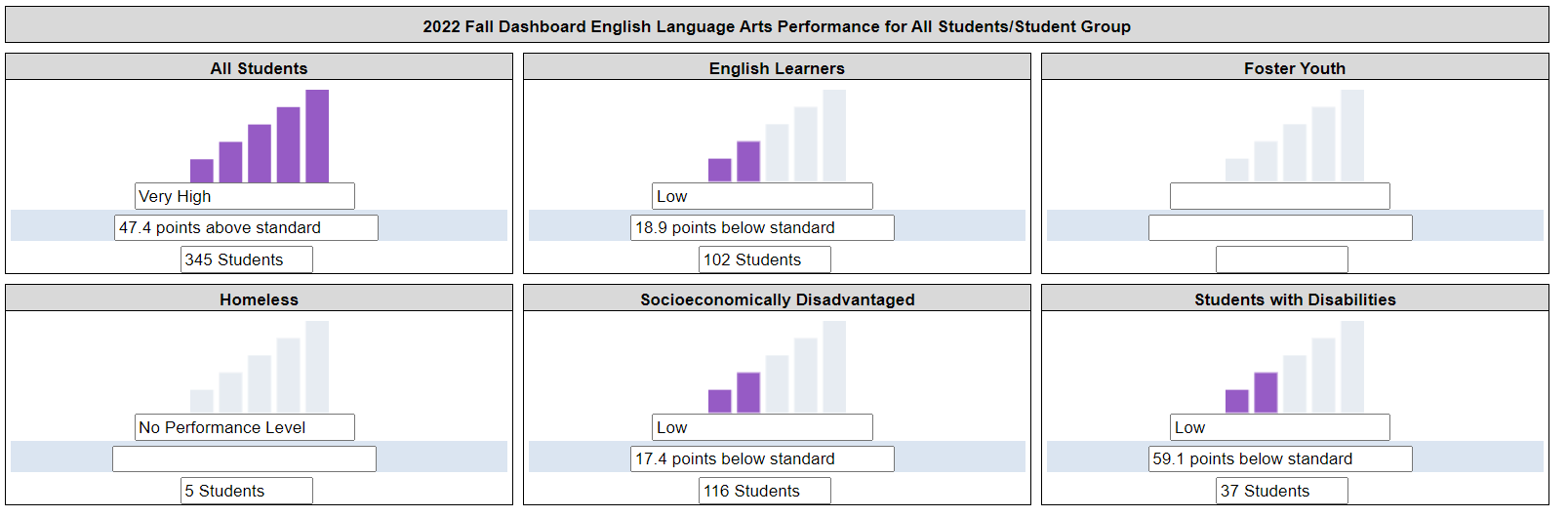 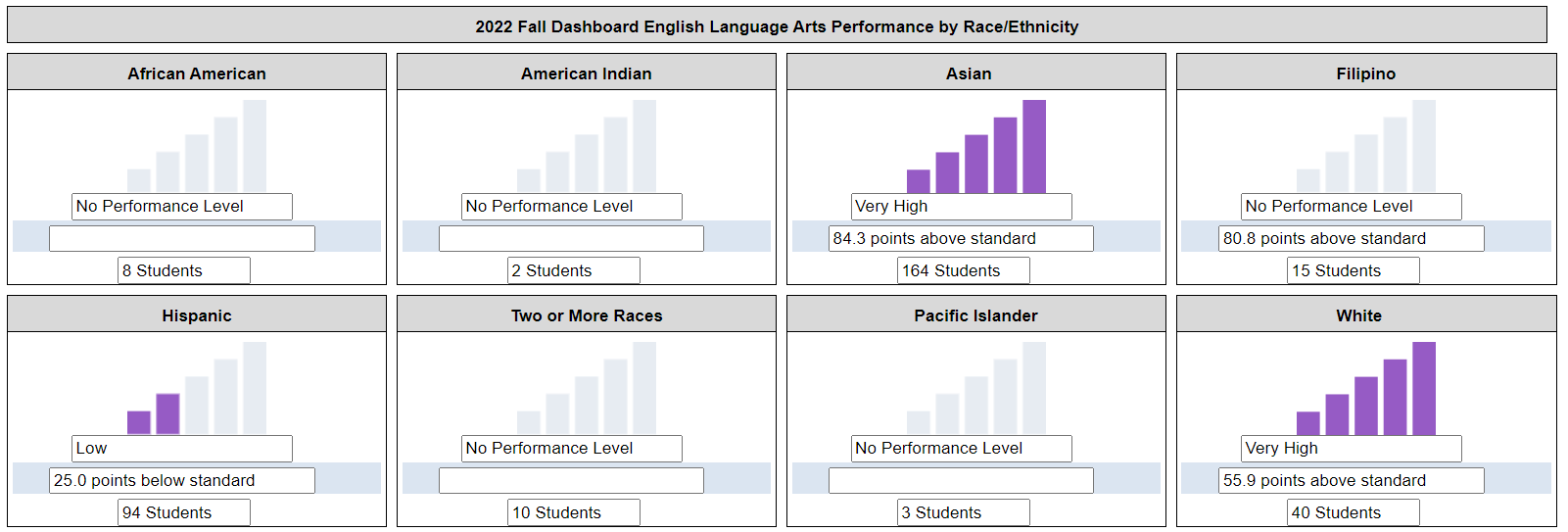 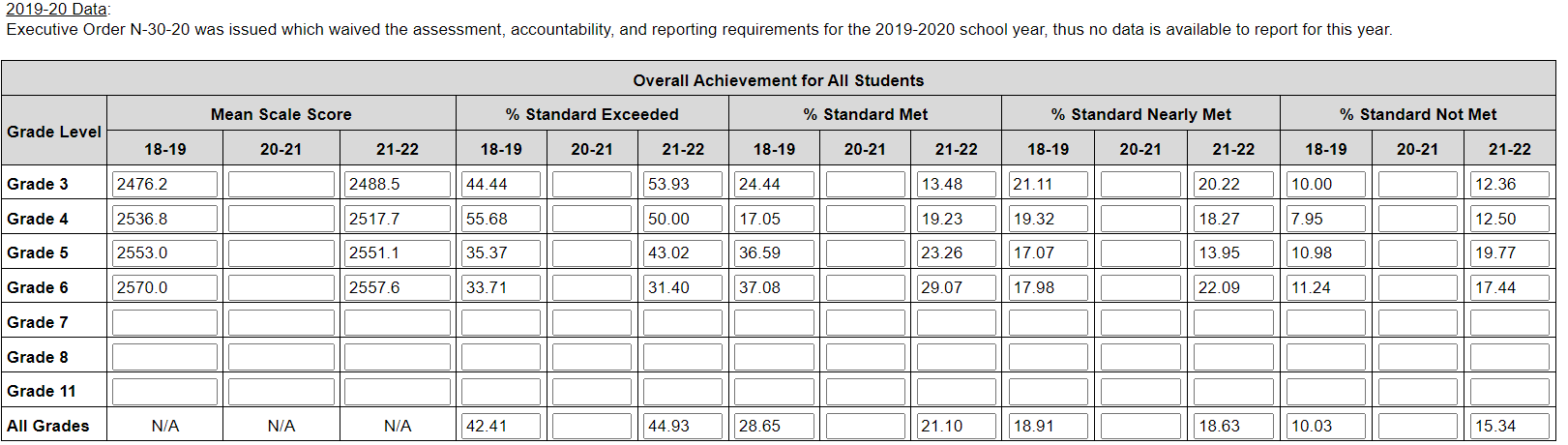 Math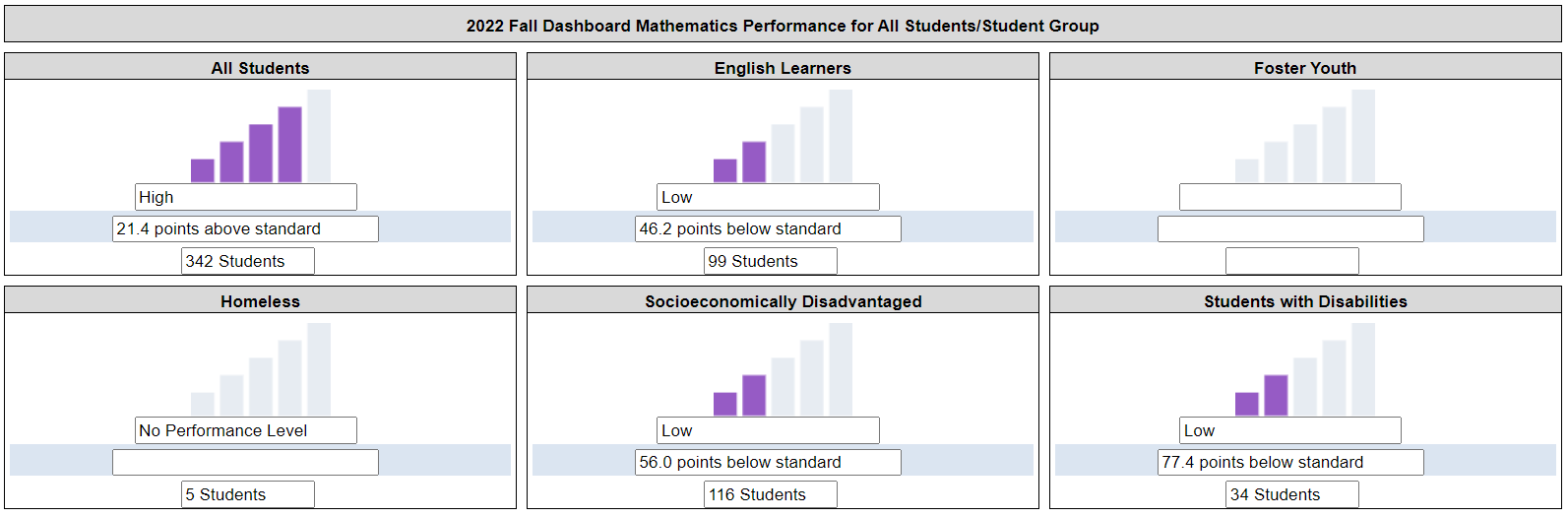 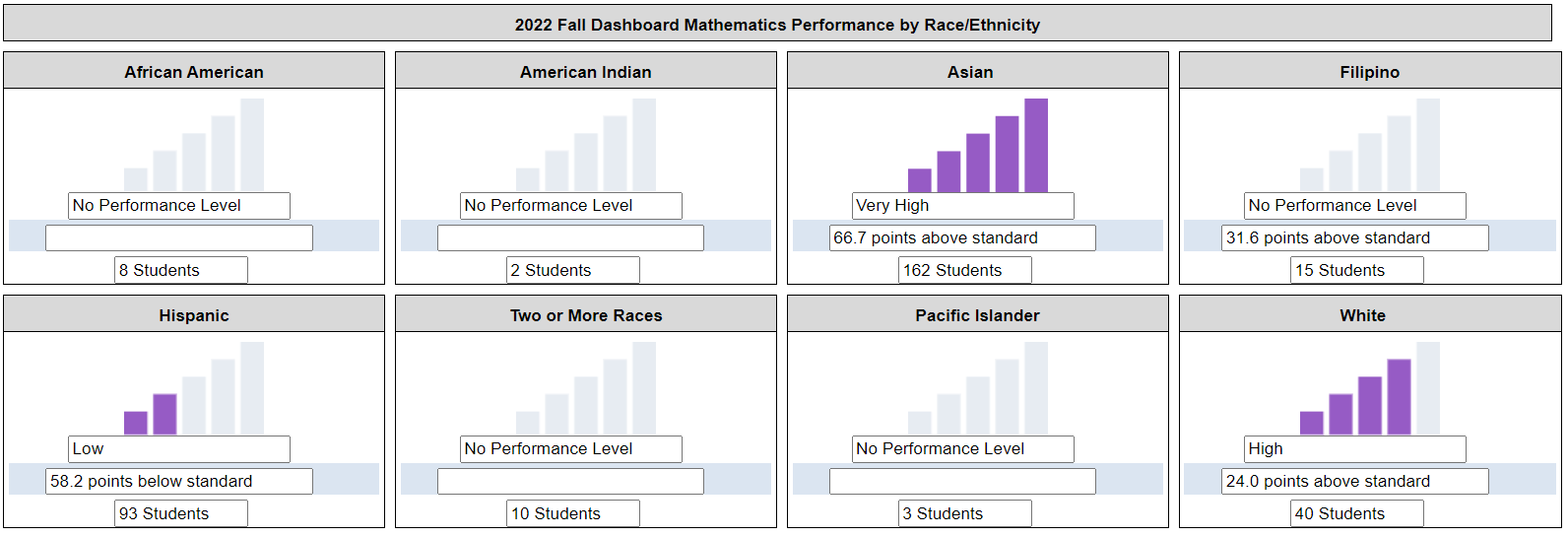 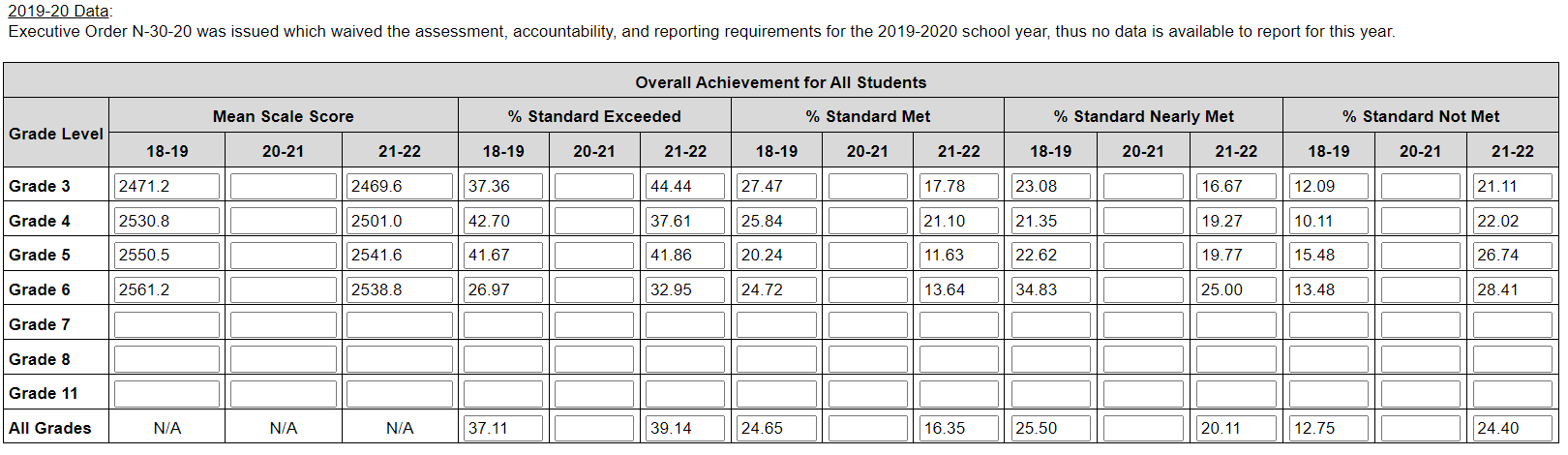 ELPAC- State English Learner Results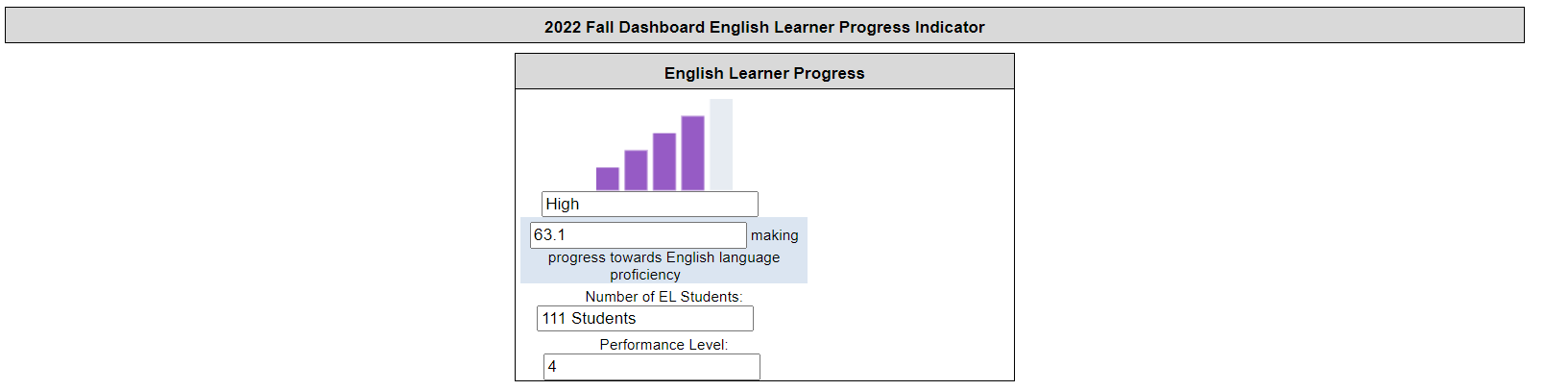 i-Ready Diagnostic Assessment Results 2022-2023English Language Arts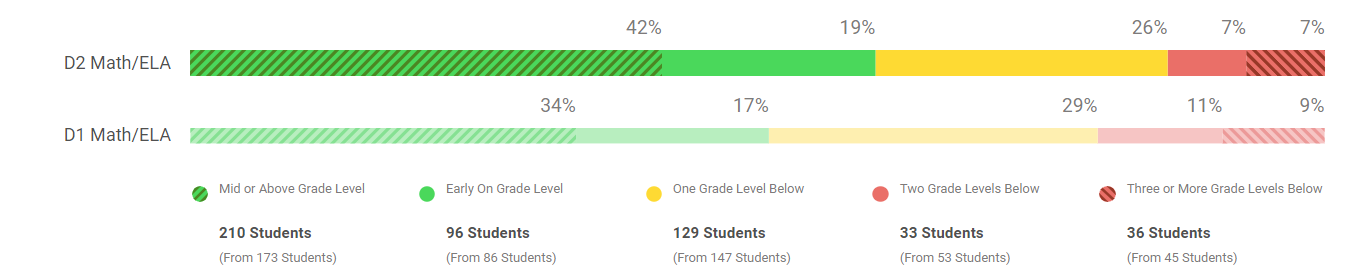 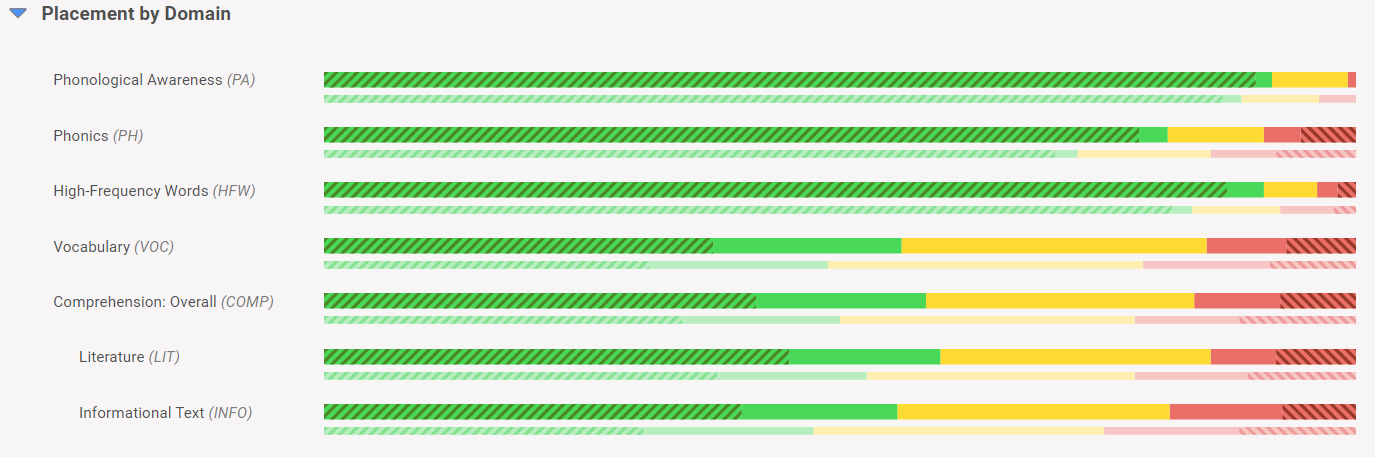 Math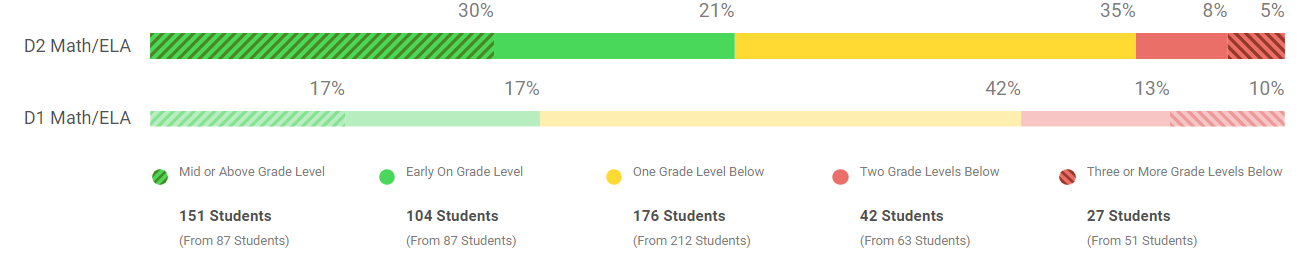 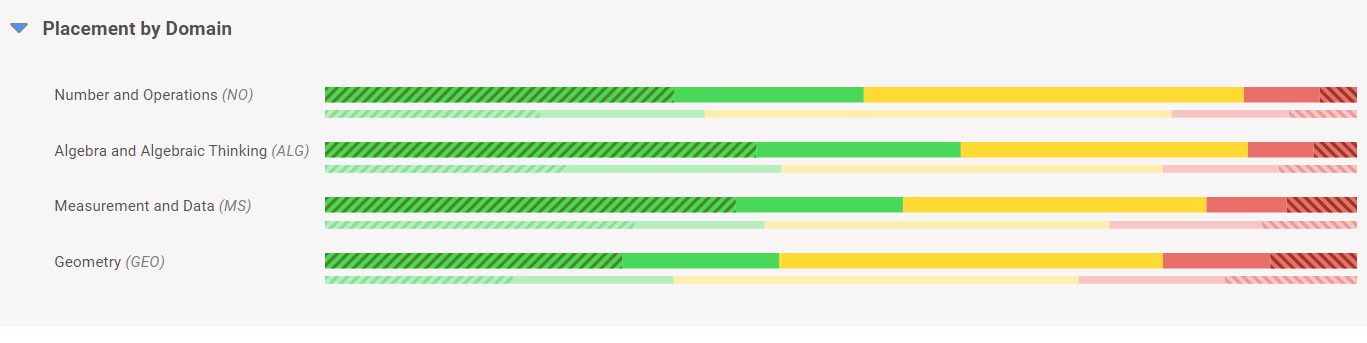 